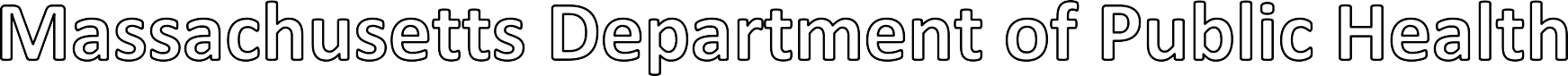 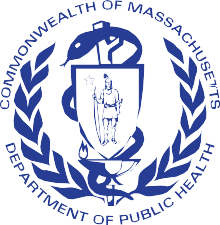 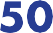 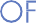 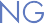 Serious Reportable EventsCalendar Year 2019November 18, 2020 Public Health CouncilKatherine T. Fillo, Ph.D., MPH, RN-BC	Katherine Saunders, MSBureau of Health Care Safety and Quality	Bureau of Health Care Safety and QualityPurposeBackgroundSerious Reportable Event Category DefinitionsOutcomesQuality Improvement ActivitiesThis presentation is given for the following purposes:To provide an update of the Serious Reportable Event program and related quality improvement activities at the Bureau of Health Care Safety and Quality; andTo share the trends in the types and volume of Serious Reportable Events reported in 2019 and previous years.Adverse events that occur in the health care setting are a patient safety concern and public health issue.The Office of the Inspector General found that adverse events occur in 13.5% of hospital admissions of Medicare beneficiaries (2010).It is also projected that 10% of Medicare patients nationally experience an adverse event during a rehabilitation hospital stay (OIG, 2016).Section 51H of chapter 111 of the Massachusetts General Laws authorizes the Department to collect adverse medical event data and disseminate the information publicly to encourage quality improvement.The National Quality Forum (NQF) has operationalized a group of adverse events into measurable, evidence-based outcomes called Serious Reportable Events (SRE).MA adopted SREs as its adverse event reporting framework in 2008.There is no federal adverse event reporting system. Twenty-seven other states developed and implemented state-based adverse event reporting programs.Over half use the SRE framework including Connecticut, Minnesota and New Hampshire.Section 51H of Chapter 111 of the General Laws:“Serious reportable event”, an event that results in a serious adverse patient outcome that is clearly identifiable and measurable, reasonably preventable, and that meets any other criteria established by the department in regulations.105 CMR 130.332 and 105 CMR 140.308:Serious Reportable Event (SRE) means an event that occurs on premises covered by a hospital's license that results in an adverse patient outcome, is clearly identifiable and measurable, has been identified to be in a class of events that are usually or reasonably preventable, and of a nature such that the risk of occurrence is significantly influenced by the policies and procedures of the hospital. The Department issued a list of SREs based on those events included on the NQF table of reportable events to which 105 CMR130.332 and 105 CMR 140.308 apply in guidance.Hospitals and ambulatory surgical centers (ASCs) are required to report SREs to the patient/family and the Bureau of Health Care Safety and Quality (BHCSQ) within seven days of the incident.An updated report to BHCSQ, the patient/family and the insurer is required within 30 days of the incident, including documentation of the root cause analysis findings and determination of preventability as required by 105 CMR 130.332(c) & 105 CMR 140.308(c).In June 2009, the Department implemented regulations prohibiting health care facilities from charging for services provided as a result of preventable SREs.Amendments adopted as part of the hospital regulatory review completed in 2017 streamlined the reporting process without removing transparency.Surgical or Invasive Procedure EventsWrong Site Surgery or ProcedureSurgery or Procedure on Wrong Patient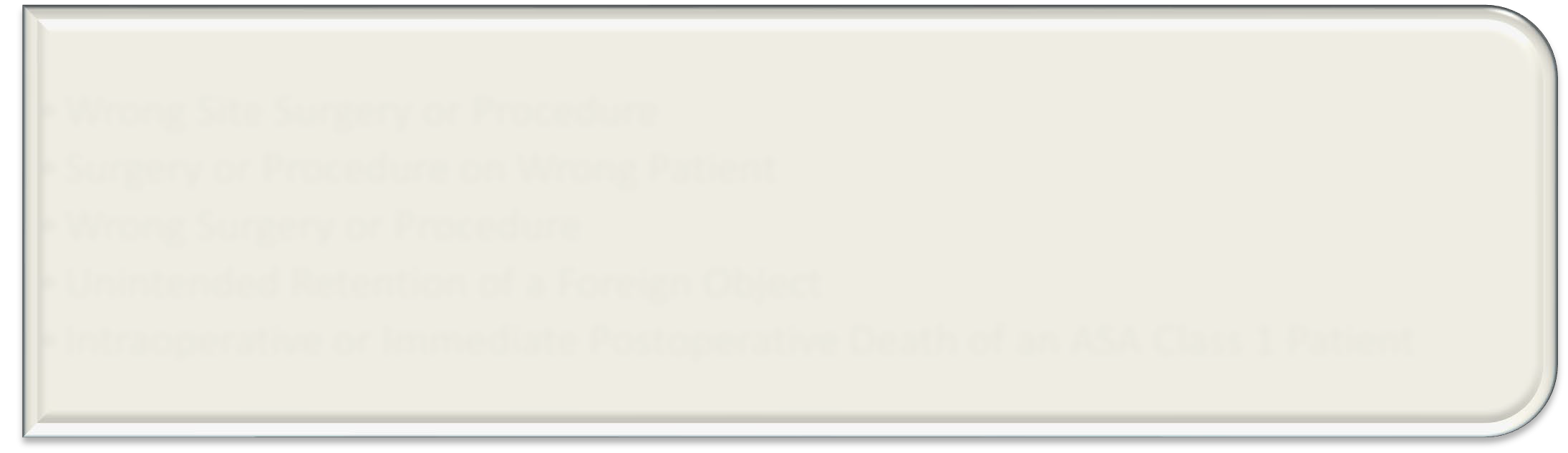 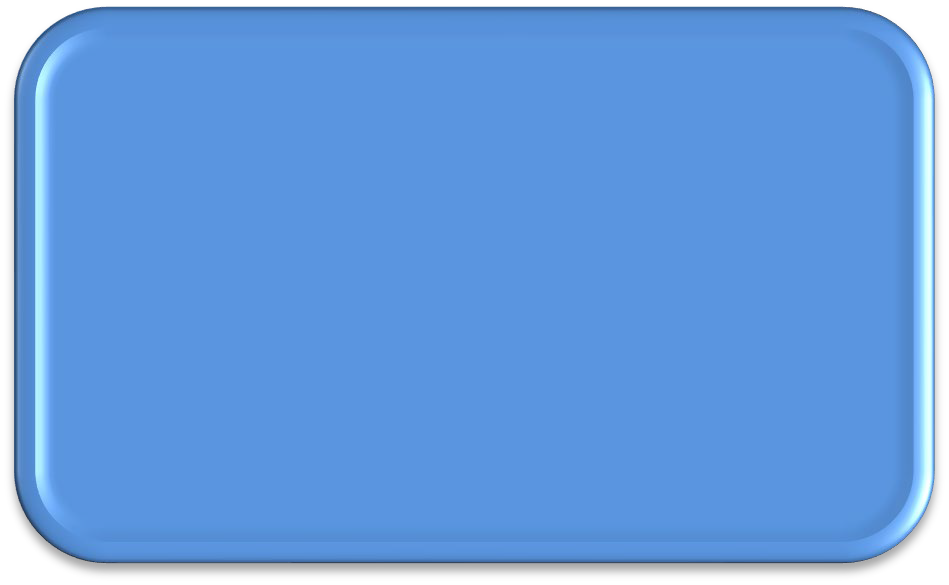 Wrong Surgery or ProcedureUnintended Retention of a Foreign ObjectIntraoperative or Immediate Postoperative Death of an ASA Class 1 PatientProduct or Device Events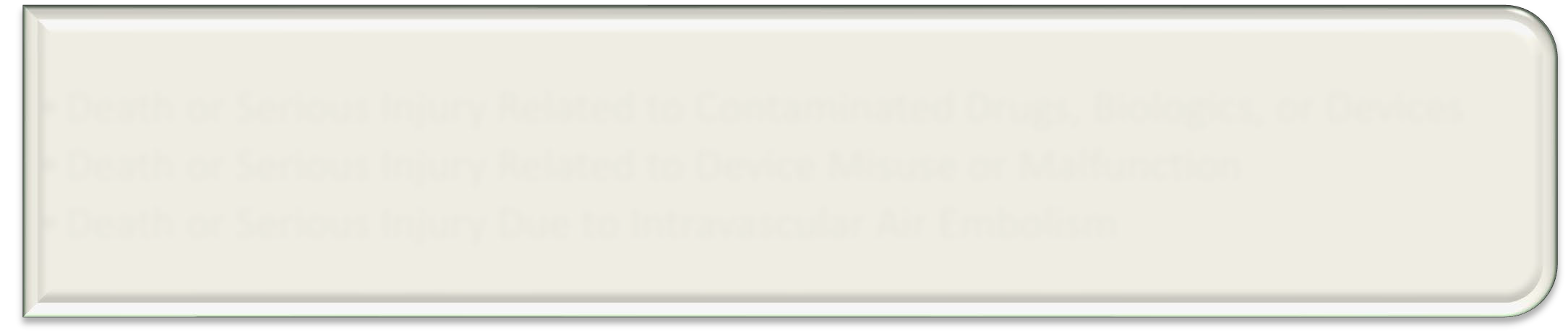 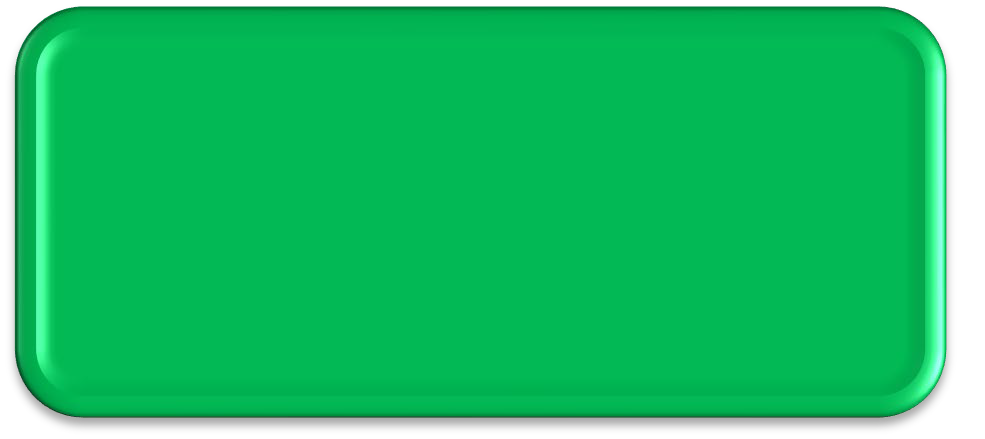 Death or Serious Injury Related to Contaminated Drugs, Biologics, or DevicesDeath or Serious Injury Related to Device Misuse or MalfunctionDeath or Serious Injury Due to Intravascular Air EmbolismPatient Protection Events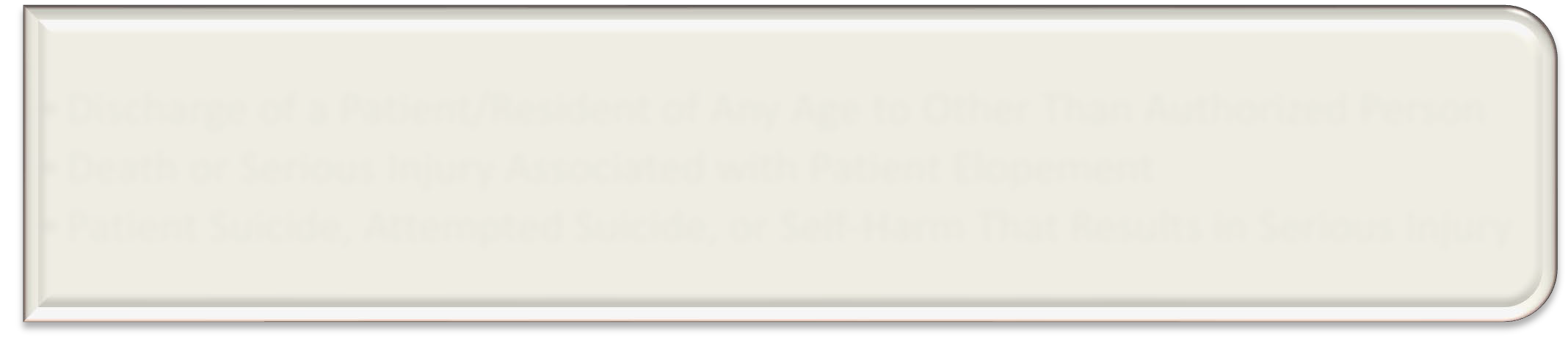 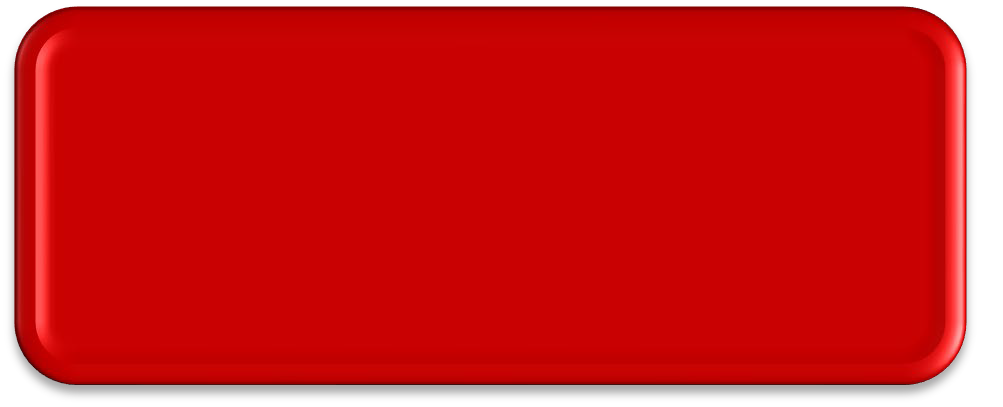 Discharge of a Patient/Resident of Any Age to Other Than Authorized PersonDeath or Serious Injury Associated with Patient ElopementPatient Suicide, Attempted Suicide, or Self-Harm That Results in Serious InjuryCare Management EventsDeath or Serious Injury Associated with a Medication ErrorDeath or Serious Injury Associated with Unsafe Blood Product Administration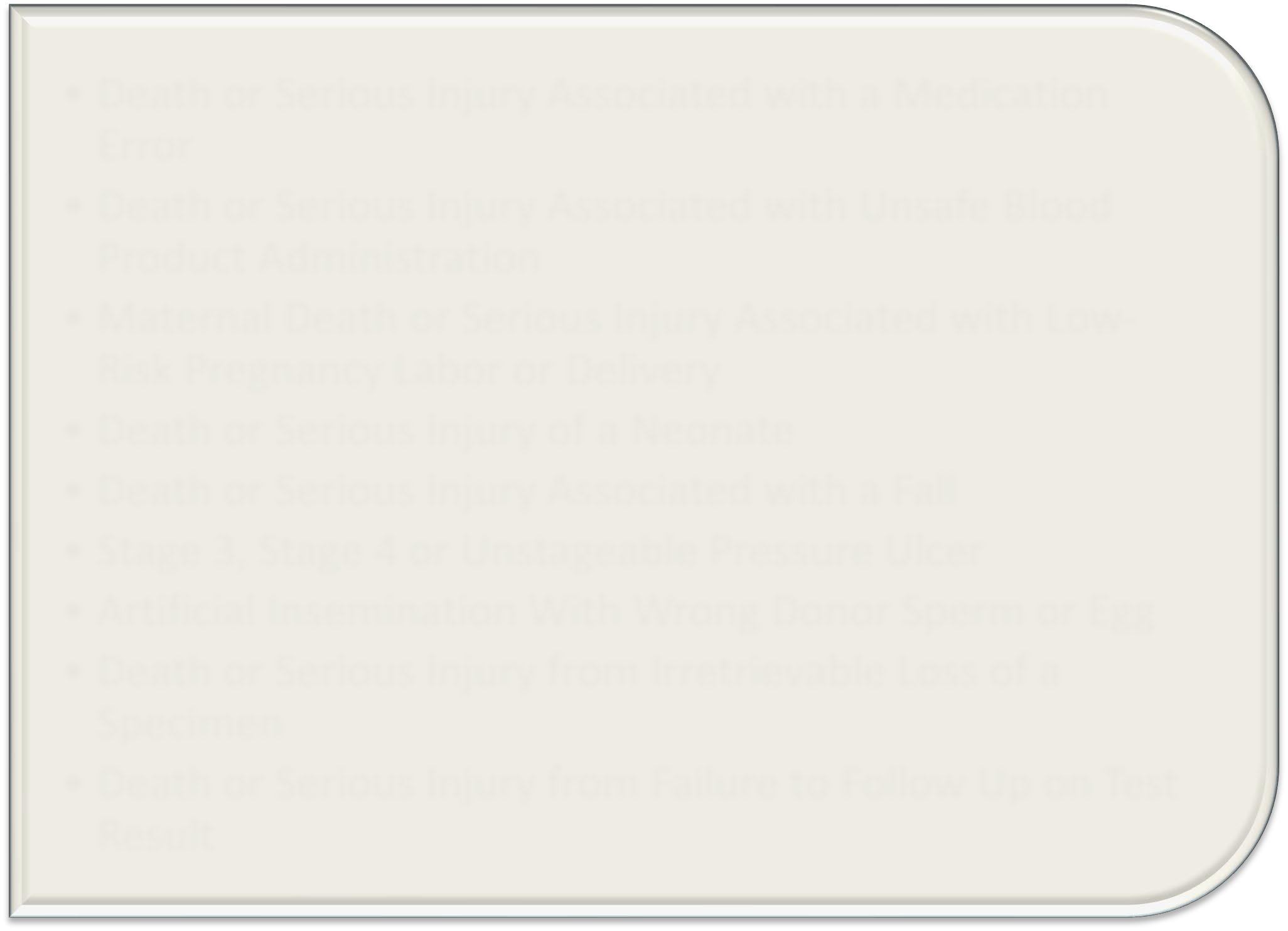 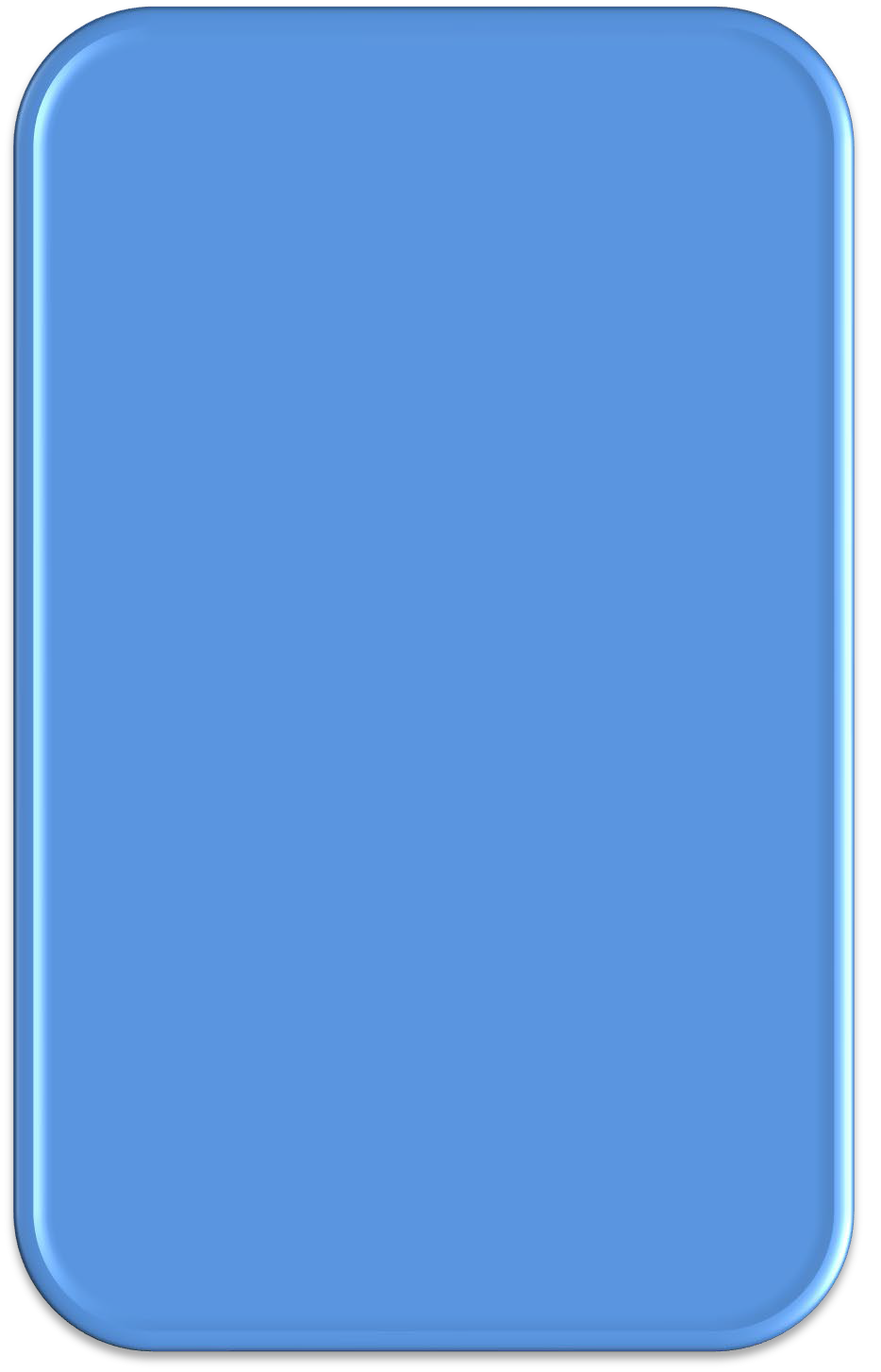 Maternal Death or Serious Injury Associated with Low- Risk Pregnancy Labor or DeliveryDeath or Serious Injury of a NeonateDeath or Serious Injury Associated with a FallStage 3, Stage 4 or Unstageable Pressure UlcerArtificial Insemination With Wrong Donor Sperm or EggDeath or Serious Injury from Irretrievable Loss of a SpecimenDeath or Serious Injury from Failure to Follow Up on Test ResultEnvironmental EventsRadiologic EventsPatient or Staff Death or Serious Injury Associated with an Electric ShockAny Incident In Which No Gas, Wrong Gas or Contaminated Gas Delivered to PatientPatient or Staff Death or Serious Injury Associated with a BurnDeath or Serious Injury Associated with Restraints or BedrailsDeath or Serious Injury of Patient or Staff Associated with Introduction of a Metallic Object Into MRI Area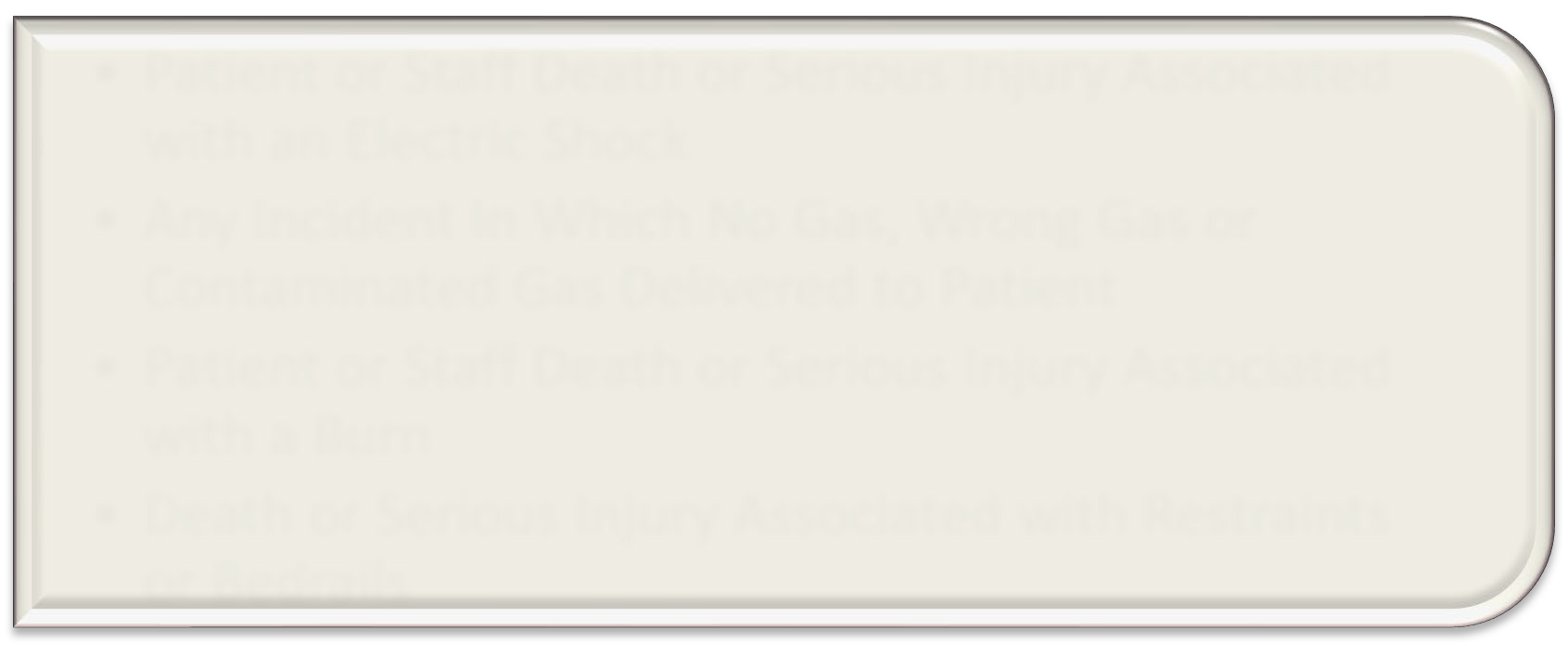 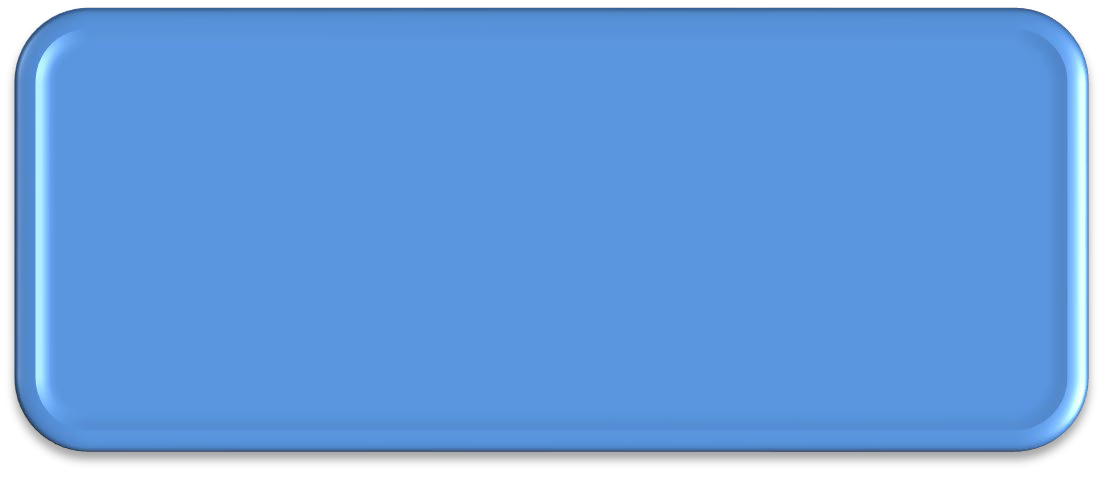 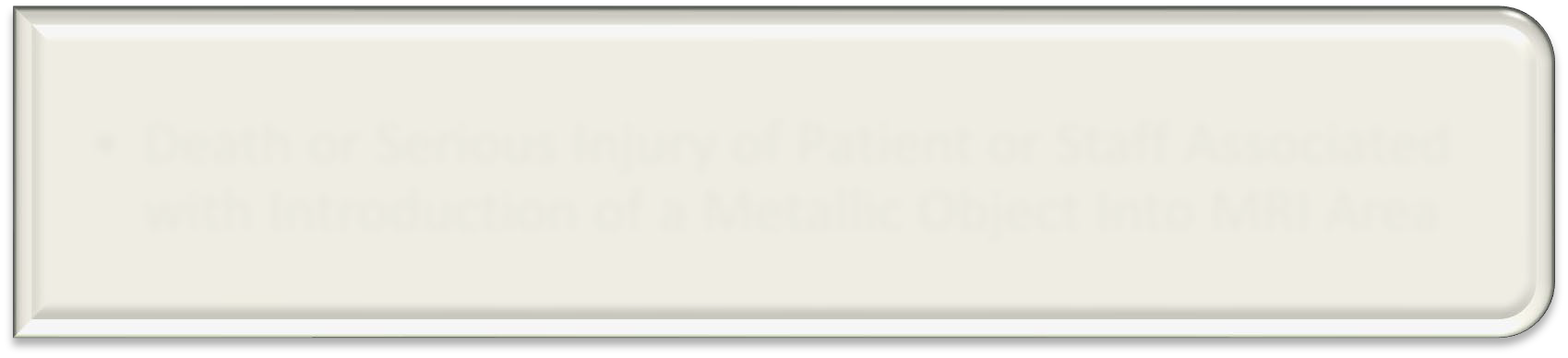 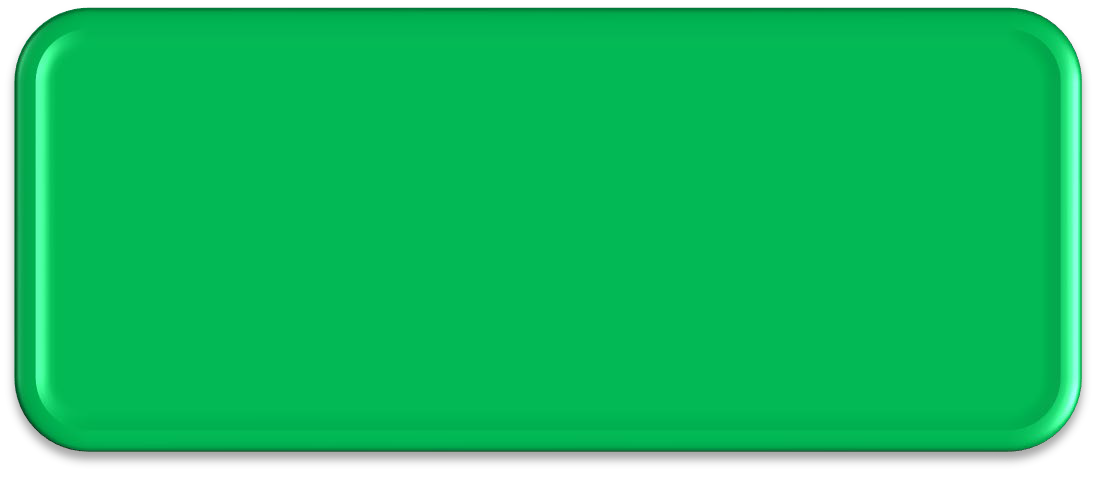 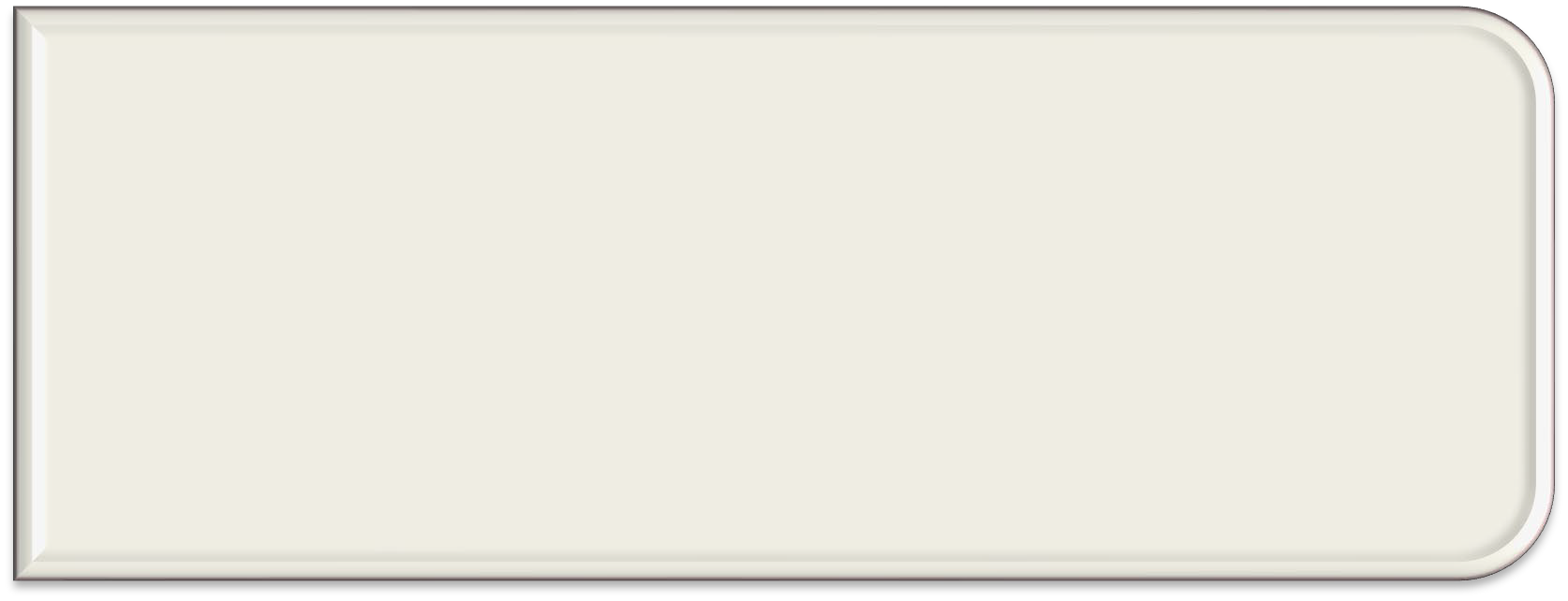 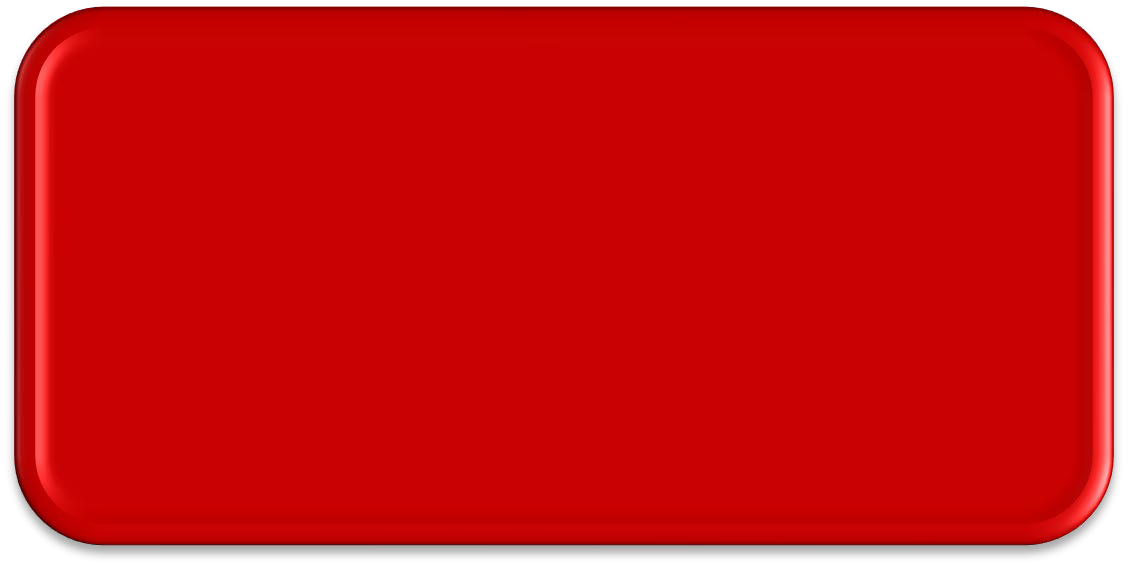 Potential Criminal EventsAny Instance of Care Provided by Someone Impersonating a Health Care ProviderResident/Patient AbductionSexual Abuse/Assault on a Patient or Staff MemberDeath or Serious Injury of Patient or Staff Member as a Result of Physical AssaultTotal Number of SREs in Acute Care Hospitals by Year14001200100080060040020002015	2016	2017	2018	2019** Two events in 2015 and 2016 affected a large number of patients and is reflected in the increase in SREs reported. Data abstracted on October 27, 2020 from the Health Care Facility Reporting System60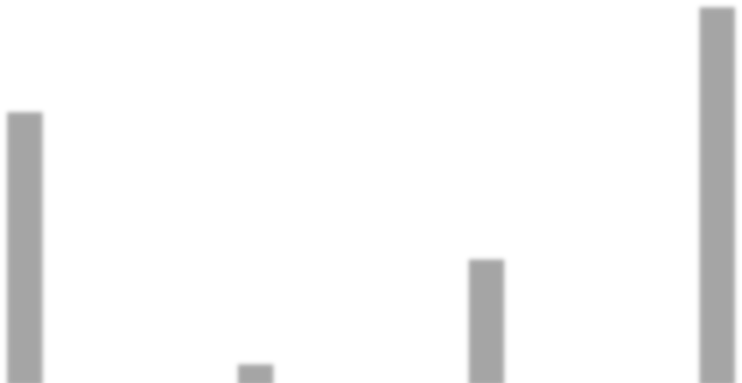 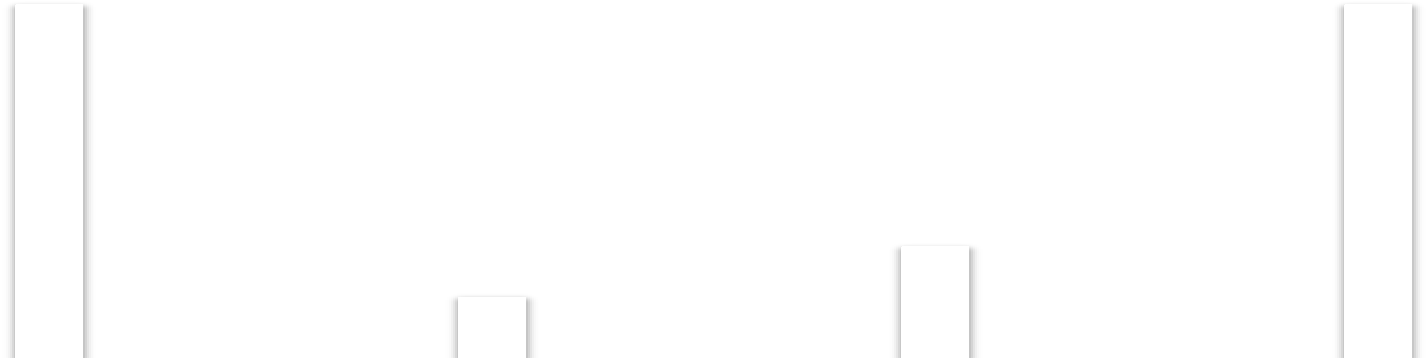 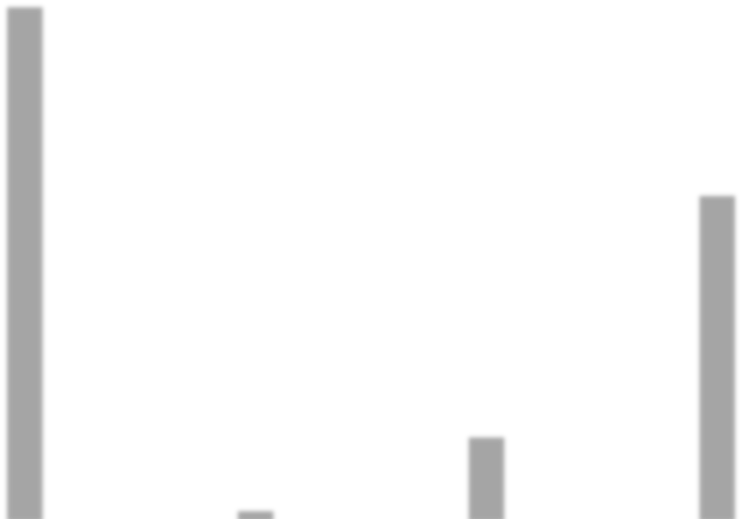 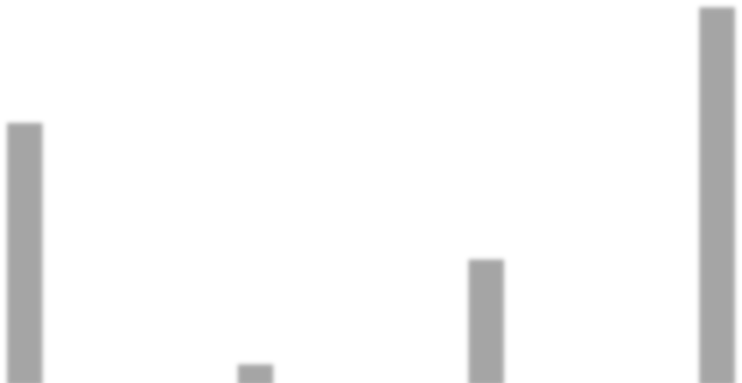 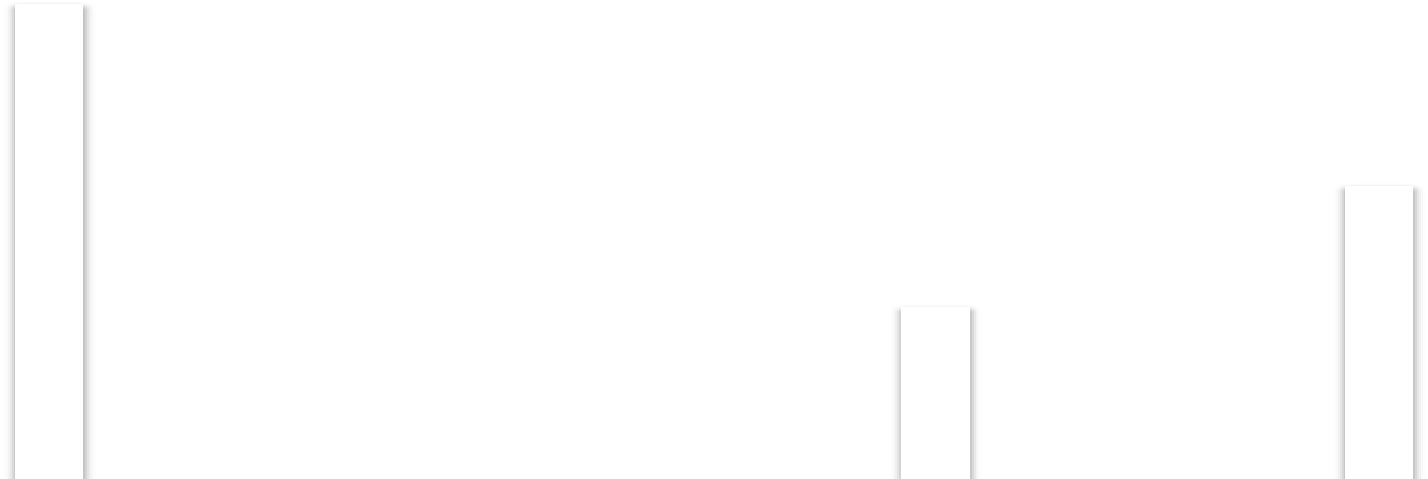 50403020100Wrong Site Surgery or ProcedureSurgery or Procedure on Wrong PatientWrong Surgery or ProcedureUnintended Retention of a Foreign ObjectIntraoperative or Immediate Postoperative Death2015	2016	2017	2018	2019Data abstracted on October 27, 2020 from the Health Care Facility Reporting Systemof an ASA Class 1 Patient500450400350300250200150100500Contaminated drugs, device or biologicsDevice misuse or malfunction	Intravascular air embolism2015	2016	2017	2018	2019**Two events in 2015 and 2016 affected a large number of patients and is reflected in the increase in SREs reported.Data abstracted on October 27, 2020 from the Health Care Facility Reporting System.35302520151050Serious injury or deathfrom electric shockOxygen or gas delivery errorSerious injury or death from burnSerious injury or death from physical restraintsSerious injury or death from metallic object in MRI20152016201720182019Data abstracted on October 27, 2020 from the Health Care Facility Reporting System.454035302520151050Patient discharged to unauthorized personElopement with death or serious injurySuicide or self-harm with serious injury20152016201720182019Data abstracted on October 27, 2020 from the Health Care Facility Reporting System.50454035302520151050Provider impersonation	Patient abduction	Sexual assault/abuse	Physical assault/abusewith serious injury2015	2016	201720182019Data abstracted on October 27, 2020 from the Health Care Facility Reporting System.Acute Care Hospital: Care Management DataKey FindingsFalls that result in serious injury and pressure ulcers are the two most commonly reported events.Pressure ulcers are the most common serious injury, about 64% of those reported occurred on the back, spine or buttocks and 40% occurred in patients under the age of 65 years.500450400350300250200150100500Serious injury or deathUnsafe bloodMaternal seriousNewborn seriousSerious injury or death497Stage 3, Stage 4 orArtificial insemination Serious injury or death Serious injury or deathfrom medication errortransfusioninjury or death associated with labor or deliveryinjury or death associated with deliveryafter a fallunstageable pressure ulcerwith wrong egg or spermfrom loss of irreplaceable biological specimenfrom lack of follow up or communication of lab result20152016201720182019Data abstracted on October 27, 2020 from the Health Care Facility Reporting System.Total Number of SREs in Non-Acute Care Hospitals by Year25020015010050201520162017201820190Data abstracted on October 27, 2020 from the Health Care Facility Reporting System.Reported SREs 2015-2019 (Non-acute care hospitals)140120100806040200Serious injury ordeath from medication errorSuicide or selfharmSerious injury ordeath after physical assaultSerious injury ordeath after burnSerious injury ordeath from physical restraintsStage 3, 4 orunstageable pressure ulcerSerious injury ordeath after a fall20152016201720182019Data abstracted on October 27, 2020 from the Health Care Facility Reporting System.109876543210Wrong patient procedure or surgeryWrong site/side procedure or surgeryWrong procedure or surgerySerious injury or death after fallDevice Misuse20152016201720182019Data abstracted on October 27, 2020 from the Health Care Facility Reporting System.9008007006005004003002001000Care Management	Environmental	Patient Protection	Potential Criminal	Product or Device	Radiologic	Surgical or InvasiveAfrican American	American Indian/Alaska Native	Asian	Native Hawaiian/Pacific Islander	White	Other	Unknown	Missing10009008007006005004003002001000Care Management	Environmental	Patient Protection	Potential Criminal	Product or Device	Radiologic	Surgical or InvasiveHispanic	Non-Hispanic	Unknown	Missing302520151050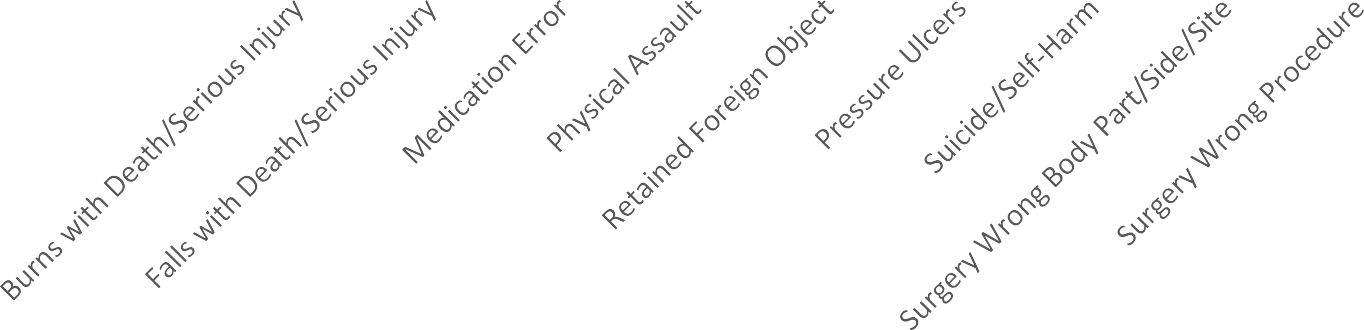 VeteransWorking with individual facilities after a SRE occurs to develop corrective action plans and prevent an event of a similar type from happening in the future.Continued collaboration with DPH’s Suicide Prevention Program to share event data and promote use of online curriculum detailing best practices for reducing suicide and self-harm in the facility setting.Actively participating in MA Coalition for the Prevention of Medical Errors.Sharing electronic health system related events and opportunities to address causal factors.Partnering with Betsy Lehman Center to address the following:Utilize their monthly newsletter to share patient safety trends; andMaintaining an Interagency Service Agreement to allow for more seamless data sharing, as intended by the 2012 cost containment act.Utilizing DPH list servs for widespread education and to share appropriate guidance.Thank you for the opportunity to present this information today.Please direct any questions to: Katherine T. Fillo Ph.D, MPH, RN-BC Director, Clinical Quality Improvement Bureau of Health Care Safety and Qualitykatherine.fillo@state.ma.us